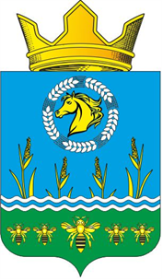 Российская ФедерацияРостовская областьЗимовниковский районмуниципальное образование «Камышевское сельское поселение»Администрация Камышевского сельского поселенияРАСПОРЯЖЕНИЕ       В целях упорядочения и улучшения организации мелкорозничной торговли и создания условий для более полного удовлетворения спроса населения на территории Камышевского сельского поселения, в соответствии с Постановлением  Правительства  Ростовской области  от 07.11.2013 г.№681 «Об утверждении порядка организации ярмарок на территории Ростовской области и продажи товаров  (выполнения работ, оказания услуг) на них»1.Утвердить прилагаемый План мероприятий («дорожную карту») по организации ярмарки «выходного дня» на 2022 год  (далее - План) согласно Приложению.2.Разместить настоящее распоряжение на официальном сайте Администрации Камышевского сельского поселения по адресу: (http://kamishevskoesp.ru).  3. Контроль за исполнением настоящего распоряжения оставляю за собой.Глава Администрации Камышевского сельского поселения                                                                   С.А.Богданова                               Приложение                                                                 к  Распоряжению АдминистрацииКамышевского сельского поселения                                                   от 24.12.2021  года  № 95План мероприятий  (дорожная карта) по организации ярмарки «Выходного дня» и продажи товаров на ней.Порядок предоставления торговых мест на ярмарке «Выходного дня» на территории х. Камышев Камышевского сельского поселения по пятницам.1. Торговые  места на ярмарке предоставляются юридическим лицам, индивидуальным предпринимателям, зарегистрированным в установленном законодательством Российской Федерации порядке и гражданам, ведущим крестьянские (фермерские) хозяйства, личные подсобные хозяйства или занимающихся садоводством, огородничеством, пчеловодством, животноводством (далее участник ярмарки).2.  Предоставление мест для продажи товаров осуществляется организатором ярмарки.3. Размещение торговых мест на ярмарке должно обеспечивать свободный проход покупателей по территории ярмарки и доступ их к торговым местам.4. Торговля на ярмарке осуществляется с мест продажи товаров в соответствии с требованиями санитарных норм и правил, правил продажи отдельных видов товаров и другими требованиями, установленными действующим законодательством Российской Федерации.5. Организатору ярмарки запрещается создавать неравные условия для участников ярмарки при распределении мест для продажи товаров (выполнения работ, оказания услуг), а также отказывать в предоставлении места для продажи товаров (выполнения работ, оказания услуг) без обоснования причин отказа.6. Площадь одного торгового места составляет 3 кв. метров.7.Торговые места на ярмарке предоставляются на безвозмездной основе.Схема размещения участников  ярмарки  «Выходного дня» в  х.Камышев по пятницамСХЕМАразмещения торговых мест ярмарки «Выходного дня» в х.КамышевМеста: 1, 2, 3, 4, 5, 6, 7, 8, 9, 10 – осуществление торговли с лотков.24 декабря  2021 г.            № 95х. Камышев«Об утверждении Плана мероприятий (дорожной карты) по организации ярмарки «Выходного дня» и продажи товаров на ней»№МероприятияСрок исполненияОтветственные за исполнение1Организация работы по привлечению к участию в ярмарке организаций, индивидуальных предпринимателей, а также граждан, ведущих личное подсобное хозяйство или занимающихся садоводством, огородничеством, пчеловодством, изготовлением  и реализацией предметов народных промысловДо 25.12.2021 годаОрганизатор ярмарки2Разработка схемы размещения торговых мест на ярмарке «Выходного дня»До 25.12.2021 годаОрганизатор ярмарки3Подготовка территории для проведения ярмаркиДо 25.12.2021 годаОрганизатор ярмарки4Проведение ярмарки «Выходного дня»С 01.01.2022 года  по пятницам с 06.00 до 15.00 в течение 2022 годаОрганизатор ярмарки5Обеспечение установки в местах проведения ярмарки контейнера для твердых бытовых отходовС 01.01.2022 по пятницам в течение 2022 годаОрганизатор ярмарки6Обеспечение уборки территории в местах проведения ярмарки до начала проведения и окончанияС 01.01.2022 по пятницам в течение 2022 годаОрганизатор ярмарки7Обеспечение контроля за охраной общественного порядка в местах проведения ярмаркиС 01.01.2022 по пятницам в течение 2022 годаОрганизатор ярмарки(добровольная дружина)8Предоставление информации о проведенных ярмарках по установленной формеСогласно сроков предоставления отчетностиСектор экономики и финансов9Опубликование настоящего плана мероприятий по организации ярмарки на официальном сайте Администрации Камышевского сельского поселенияДо 28.12.2021 годаОрганизатор ярмарки№п/пМесто проведения ярмаркиКоличество мест1х.Камышев ул.Центральная   площадка от перед зданием почты России10Двор квартиры 1Здание почтыСтена и окна Квартиры 1Магазин ИП Новосельцевой Т.В.